October: Activity PeriodsMondaysDramaMrs. SooleyRoom 201/Cafe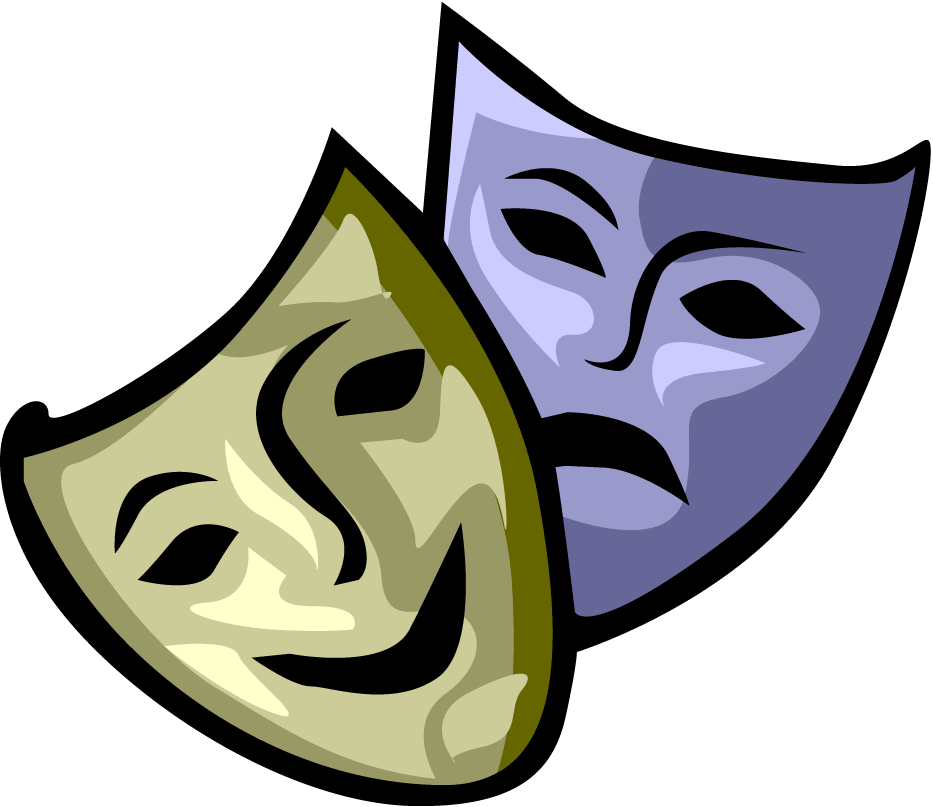 Art JournalingMme. LeBlancRoom 305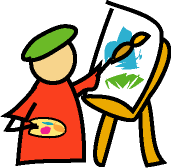 Beginner BandMrs. HaughianMusic Room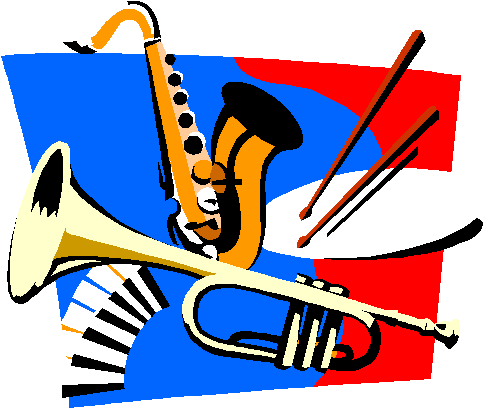 TuesdaysBandMrs. HaughianMusic Room3pmAmerican Sign LanguageMrs. HusseyRoom 205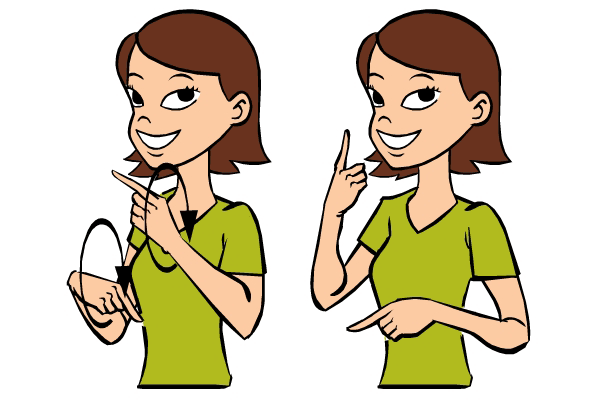 BadmintonGrade 6Mr. ButlerGym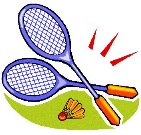 WednesdaysLeadershipMrs. JensenMr. SheaRoom 307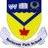 Deutsch fur AnfangerGerman for BeginnersMs. PatulloArt Room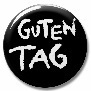 BadmintonGrade 7Mr. ButlerGymBeginner BandMrs. HaughianMusic RoomThursdaysBandMrs. HaughianMusic Room3pmGleeMs. MarrMusic Room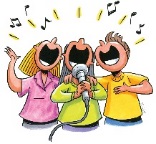 BadmintonGrade 8Mr. ButlerGymRugby BasicsMme. SimonMrs. HorganCommon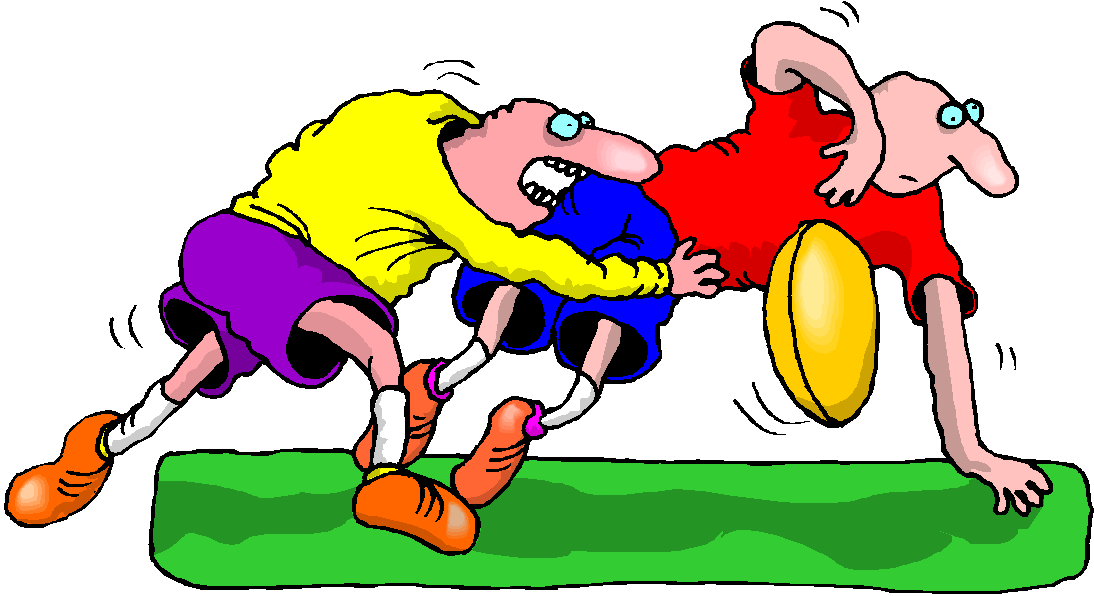 FridaysDramaMrs. SooleyRoom 201/CafeIndoor SoccerMrs. McCallumGym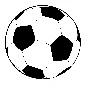 Library/Consequence Room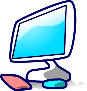 Library/Consequence RoomLibrary/Consequence RoomLibrary/Consequence RoomLibrary/Consequence Room MON Mme. MatthewsTUESMrs. ScottWEDMrs. HusseyTHURSMme. LeBlancFRIMme. Simon